Universität Kassel: Onlinemesse für die KarriereplanungDigitale Karrieremesse „meet@uni-kassel“ am 3. Dezember 2020 – MINT-Fächer im Fokus – Berufliches Networking für Studierende, Absolventinnen und Absolventen

Frankfurt, 26. November 2020. Studierende, Young Professionals sowie Absolventinnen und Absolventen aus MINT-Fächern aufgepasst: Am Donnerstag, den 3. Dezember 2020, lädt die Universität Kassel zur Karrieremesse „meet@uni-kassel“ mit Firmen aus unterschiedlichen Branchen ein.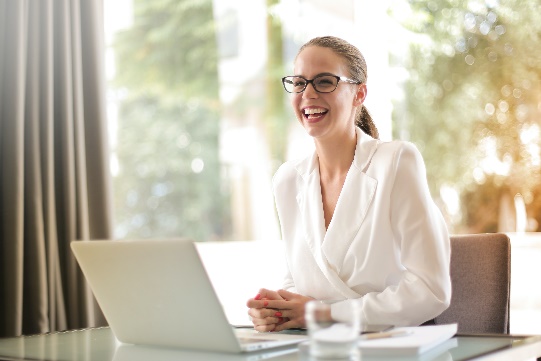 Aufgrund der Corona-Pandemie findet die Messe erstmals ausschließlich digital statt – mit allen Vorteilen der Präsenzveranstaltung. Von 12 bis 17 Uhr informieren 16 Unternehmen über Möglichkeiten des Karriereeinstiegs. Mit dabei sind unter anderem Lidl, Maersk Management Consulting, Continental Reifen Deutschland und die Deutsche Bahn. Die offenen Stellen reichen vom Praktikum oder einer Tätigkeit als studentische Aushilfe über ein Traineeprogramm bis hin zur Festanstellung.Susanne Glück ist Geschäftsführerin des Messeveranstalters IQB Career Services, der die Onlinemesse federführend betreut: „Unsere Messen laufen in diesem Jahr zwar komplett anders ab, aber das Wichtigste bleibt: Auch rein virtuell knüpfen Berufsanfängerinnen und Berufsanfänger wertvolle Unternehmenskontakte, um ihren Karriereeinstieg zu planen und zu gestalten. Zudem entfällt die Anreise und eine Teilnahme ist bequem von zu Hause möglich.“So klappt’s: Messeteilnahme nach vorheriger AnmeldungInteressierte erhalten über die Webseite der IQB unter www.iqb.de weitere Informationen rund um die Onlinemesse „meet@uni-kassel“. Von dort aus gelangen sie auch zum Portal, über das die Messe angeboten wird. Besucherinnen und Besucher registrieren sich hier im Vorfeld mit wenigen Klicks für die Veranstaltung und legen ein eigenes Karriereprofil an. An den beiden Messetagen selbst haben sie die Möglichkeit, die Aussteller an einem virtuellen Messestand zu besuchen. Bis zu fünf Personen können sich spontan per Video an den Stand einwählen und Gespräche wie an einem normalen Messestand führen. 20 weitere Teilnehmerinnen und Teilnehmer haben die Möglichkeit, sich per Chat in das Gespräch einzuklinken. Dieses Szenario spiegelt die klassische Situation an einem Präsenz-Messestand wider, an dem Bewerbende auch passiv Informationen erhalten. Wer lieber fest plant, kann sich auf dem Portal im Vorfeld der Onlinemesse um feste Gesprächstermine an den virtuellen Ständen bewerben. Auch Einzelgespräche sind spontan möglich, falls ein digitaler Platz verfügbar ist. Workshops und Unternehmenspräsentationen runden das Angebot ab.Kostenfreie Workshops im VorfeldIm Vorfeld der Messe erhalten Teilnehmerinnen und Teilnehmer auf Wunsch eine kostenlose Karriereberatung mit professionellen Tipps für ihre Bewerbung. Die Anmeldung erfolgt über www.iqb.de/workshops.Zeichenanzahl (inkl. Leerzeichen, ohne Headline): 2.606Keywords: IQB Career Services, Onlinemesse, Karrieremesse, Universität Kassel, Karriere, CoronaWeitere Pressemeldungen der IQB Career Services finden Interessierte unter: https://www.presseportal.de/nr/134440?langid=1 

Über die IQBDie IQB Career Services GmbH mit Sitz in Frankfurt am Main wurde 1996 gegründet und ist seit 2019 Teil der F.A.Z. Verlagsgruppe. Gemeinsam mit ihrer Tochtergesellschaft Myjobfair GmbH ist sie heute einer der führenden Recruiting-Dienstleister für Akademikerinnen und Akademiker in Deutschland. IQB und Myjobfair veranstalten jedes Jahr rund 50 Karrieremessen und bietet damit Studierenden, Absolventinnen und Absolventen sowie Unternehmen eine Plattform zum persönlichen Kennenlernen und Netzwerken. Neben Firmenkontaktmessen, die direkt auf dem Campus der Partnerhochschulen oder an Fachbereichen stattfinden, organisiert die IQB auch abseits des Campus spezifische Karrieremessen für Juristen (JURAcon) und Wirtschaftswissenschaftler in verschiedenen deutschen Städten. Mehr auf www.iqb.de.